Tisztelt Közgyűlés!A Hajdú-Bihar Megyei Önkormányzat Közgyűlése és Szervei Szervezeti és Működési Szabályzatáról szóló 1/2015. (II. 2.) önkormányzati rendelet 17. § (1) bekezdésében és a 
18. § (1) bekezdés d) pontjában foglaltaknak megfelelően a két képviselő-testületi ülés közötti, lejárt határidejű határozatok végrehajtásáról szóló jelentést a következők szerint terjesztem elő: A Hajdú-Bihar Vármegye Önkormányzata Közgyűlésének 3/2023. (II. 24.) határozata Nemzeti Agrárgazdasági Kamara Hajdú-Bihar Vármegyei Szervezetének 
2022. évi munkájáról, valamint Hajdú-Bihar vármegye mezőgazdaságának 2021-2022-es évi helyzetéről szóló tájékoztató elfogadásárólA Nemzeti Agrárgazdasági Kamara Hajdú-Bihar Vármegyei Szervezetének 
2022. évi munkájáról, valamint Hajdú-Bihar vármegye mezőgazdaságának 2021-2022-es évi helyzetéről szóló tájékoztató elfogadásáról szóló közgyűlési határozat a kamara vezetője részére megküldésre került.A Hajdú-Bihar Vármegye Önkormányzata Közgyűlésének 5/2023. (II. 24.) határozata a Piac utca 71. szám alatti ingatlan 124/1395 tulajdoni hányada ingyenes önkormányzati tulajdonba adásának kezdeményezésérőlA határozat, valamint az ingyenes tulajdonba adásra vonatkozó kezdeményezés dokumentációja az MNV Zrt ingó és ingatlanvagyonért felelős vezérigazgató-helyettese részére 2023. március 1. napján megküldésre került.A Hajdú-Bihar Vármegye Önkormányzata Közgyűlésének 9/2023. (II. 24.) határozata a Hajdú-Bihar Vármegye Cigány Területi Nemzetiségi Önkormányzatával megkötött együttműködési megállapodást felülvizsgálatáról és egységes szerkezetben való elfogadásáról, valamint a10/2023. (II. 24.) határozata a Hajdú-Bihar Vármegye Román Területi Nemzetiségi Önkormányzatával megkötött együttműködési megállapodást felülvizsgálatáról és egységes szerkezetben való elfogadásárólA Hajdú-Bihar vármegyében működő terület nemzetiségi önkormányzatok elnökei, valamint a vármegyei közgyűlés elnöke által a megállapodások aláírása megtörtént.Kérem a közgyűlést a határozati javaslat elfogadására.HATÁROZATI JAVASLATHajdú-Bihar Vármegye Önkormányzatának Közgyűlése a Hajdú-Bihar Megyei Önkormányzat Közgyűlése és Szervei Szervezeti és Működési Szabályzatáról szóló 1/2015. (II. 2.) önkormányzati rendelet 17. § (1) bekezdése alapján a következő lejárt határidejű határozatok végrehajtásáról szóló jelentést fogadja el:A Hajdú-Bihar Megyei Önkormányzat Közgyűlésének3/2023. (II. 24.) határozata Nemzeti Agrárgazdasági Kamara Hajdú-Bihar Vármegyei Szervezetének 2022. évi munkájáról, valamint Hajdú-Bihar vármegye mezőgazdaságának 2021-2022-es évi helyzetéről szóló tájékoztató elfogadásáról,5/2023. (II. 24.) határozata a Piac utca 71. szám alatti ingatlan 124/1395 tulajdoni hányada ingyenes önkormányzati tulajdonba adásának kezdeményezéséről,9/2023. (II. 24.) határozata a Hajdú-Bihar Vármegye Cigány Területi Nemzetiségi Önkormányzatával megkötött együttműködési megállapodást felülvizsgálatáról és egységes szerkezetben való elfogadásáról,10/2023. (II. 24.) határozata a Hajdú-Bihar Vármegye Román Területi Nemzetiségi Önkormányzatával megkötött együttműködési megállapodást felülvizsgálatáról és egységes szerkezetben való elfogadásáról.A határozati javaslat elfogadása egyszerű többséget igényel.Debrecen, 2023. március 24.											Pajna Zoltán       elnökAz előterjesztés a törvényességi követelményeknek megfelel:Dr. Dobi Csaba     jegyző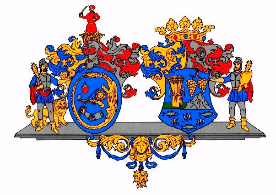 Hajdú-Bihar Vármegye ÖnkormányzatánakKözgyűléseKÖZGYŰLÉSI ELŐTERJESZTÉS1.Előterjesztő:Pajna Zoltán, a Közgyűlés elnökeTárgy:Jelentés a lejárt határidejű határozatokról, a megtett intézkedésekrőlKészítette:Kondor ErikaVéleményező bizottság:Jogi, Ügyrendi és Társadalmi Kapcsolatok Bizottsága